OPIS PRZEDMIOTU ZAMÓWIENIAZałączniki:Plan/Schemat tablicy głównej na Parterze. Formularz cenowy. Przedmiotem zamówienia jest zaprojektowanie, wykonanie, dostawa i montaż tablic informacyjnych opisanych w poniższym Opisie Przedmiotu Zamówienia.Ponadto przedmiotem zamówienia jest dostawa i montaż pozostałych wskazanych w opisie pozycji tj. pętla indukcyjna, nosze ewakuacyjne, mechanizmy do otwierania drzwi, stoliki z regulowanymi blatami, nakładki na poręczy, pola uwagi. Wszystkie tablice informacyjne wskazane w Opisie Przedmiotu zamówienia powinny zostać zaprojektowane i wykonane  w sposób spójny i harmonijny, tworzący jednolitą całość.Również pozostałe elementy wskazane w opisie Przedmiotu Zamówienia (w miarę możliwości) powinny być dostosowane do kolorystyki w/w tablic.Realizacja zamówienia zostanie przeprowadzona po akceptacji projektu graficznego przez Zamawiającego. Przedmiotem zamówienia jest zaprojektowanie, wykonanie, dostawa i montaż tablic informacyjnych opisanych w poniższym Opisie Przedmiotu Zamówienia.Ponadto przedmiotem zamówienia jest dostawa i montaż pozostałych wskazanych w opisie pozycji tj. pętla indukcyjna, nosze ewakuacyjne, mechanizmy do otwierania drzwi, stoliki z regulowanymi blatami, nakładki na poręczy, pola uwagi. Wszystkie tablice informacyjne wskazane w Opisie Przedmiotu zamówienia powinny zostać zaprojektowane i wykonane  w sposób spójny i harmonijny, tworzący jednolitą całość.Również pozostałe elementy wskazane w opisie Przedmiotu Zamówienia (w miarę możliwości) powinny być dostosowane do kolorystyki w/w tablic.Realizacja zamówienia zostanie przeprowadzona po akceptacji projektu graficznego przez Zamawiającego. Przedmiotem zamówienia jest zaprojektowanie, wykonanie, dostawa i montaż tablic informacyjnych opisanych w poniższym Opisie Przedmiotu Zamówienia.Ponadto przedmiotem zamówienia jest dostawa i montaż pozostałych wskazanych w opisie pozycji tj. pętla indukcyjna, nosze ewakuacyjne, mechanizmy do otwierania drzwi, stoliki z regulowanymi blatami, nakładki na poręczy, pola uwagi. Wszystkie tablice informacyjne wskazane w Opisie Przedmiotu zamówienia powinny zostać zaprojektowane i wykonane  w sposób spójny i harmonijny, tworzący jednolitą całość.Również pozostałe elementy wskazane w opisie Przedmiotu Zamówienia (w miarę możliwości) powinny być dostosowane do kolorystyki w/w tablic.Realizacja zamówienia zostanie przeprowadzona po akceptacji projektu graficznego przez Zamawiającego. Miejsce i adres dostawy:Miejsce i adres dostawy:Urząd Miasta i Gminy Sztumul. Mickiewicza 39, 82-400 SztumUrząd Miasta i Gminy Sztumul. Mickiewicza 39, 82-400 SztumNazwa i opis produktuNazwa i opis produktuIlość sztuk1Tabliczki nadklamkowe z numerem pomieszczenia 63 Wykonane z trwałego, odpornego na działanie promieni UV materiału np. metal lub tworzywo sztuczne;Wymiary: ok. 5 cm x 8 cm (poziomo);Grubość: dostosowana do wielkości, tak by tabliczki nie wyginały się lub nie uległy zniszczeniu;Napisy w języku Braille’a: - wykonane w postaci wypukłych piktogramów; wysokość kulki: 0,5mm (zgodnie z zaleceniami PZN);Montowane na specjalistyczną taśmę dwustronną;Kolor: do uzgodnienia;Treść: - nr pomieszczenia (cyfry arabskie oraz w alfabecie Braille’a);Zastosowany kontrast między tłem a napisami. 2Tabliczki z wymiennymi informacjami do zamontowania przy drzwiach63Wykonane z trwałego, odpornego na działanie promieni UV materiału np. metal lub tworzywo sztuczne;Wymiary: A4;Grubość: dostosowana do wielkości, tak by tabliczki nie wyginały się lub nie uległy zniszczeniu;Montowane przy pomocy dystansów;Kolor: do uzgodnienia;Tabliczki z wymienną karteczką, dające możliwość na szybką i bezproblemową zmianę oznaczeń pomieszczeń;Wymagany kontrast między tłem a napisami;Wycena dwóch opcji:Tabliczka z wymienną kartką A4, na której znajduje się napis: Urząd Miasta i Gminy Sztum, herb, nr pomieszczenia, nazwa Referatu, stanowisko, imię i nazwisko pracownika;Tabliczka z napisem: Urząd Miasta i Gminy Sztum, herb, nr pomieszczenia znajdują się na tablice w formie np. graweru. Nazwa Referatu, stanowisko, imię i nazwisko pracownika znajdują się na wymiennej kartce. 3Tablica informacyjna - parter budynku Urzędu 1Wykonane z trwałego, odpornego na działanie promieni UV materiału np. metal lub tworzywo sztuczne;Na tablicy powinny znajdować się panele montowane na kołkach dystansowych;Wymiary: ok. 170 cm x 250 cm;Grubość: dostosowana do wielkości, tak by tabliczki nie wyginały się lub nie uległy zniszczeniu;napisy w języku Braille’a: - wykonane w postaci wypukłych piktogramów; wysokość kulki: 0,5mm (zgodnie z zaleceniami PZN);Kolor: do uzgodnienia;Wymagany kontrast między tłem a panelami i napisami;Treść: napis Urząd Miasta i Gminy Sztum, herb miasta, adres UMiG oraz informacje dot. poszczególnych Referatów, pomieszczeń;Ilość paneli  zgodnie z załącznikiem nr 1 do Opisu Przedmiotu Zamówienia. 4Tabliczka na windę z piktogramem oraz informacją o windzie w języku Braille’a 1Materiał: - odporny na warunki atmosferyczne, środki chemiczne, nie blaknie, nie rdzewieje;Wymiary: ok. 8 cm x 8 cm;Mocowanie: - przystosowane do montażu na zewnątrz, odporne na warunki atmosferyczne.Rysunek poglądowy: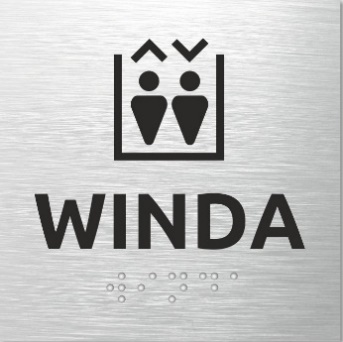 5Tabliczka z piktogramem wypukłym – WC1Tabliczka z piktogramem wypukłym;Wymiary: A4;Wymagany kontrast między tłem a napisami;Trwały montaż prostopadle do ściany.Rysunek poglądowy: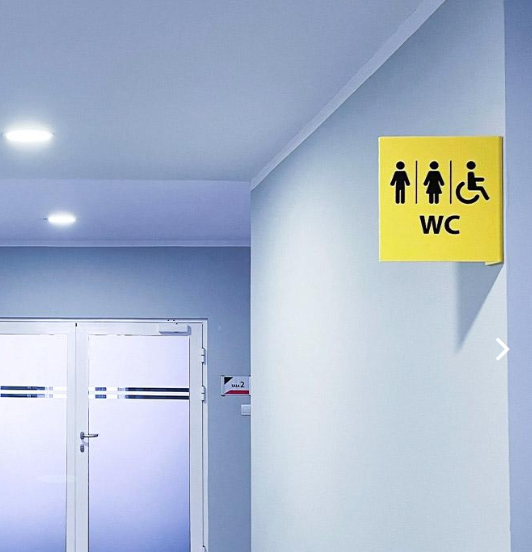 6Tabliczka informacyjna – winda1Tabliczka z piktogramem;Wymiary: A4;Wymagany kontrast między tłem a napisami;Trwały montaż prostopadle do ściany.Rysunek poglądowy: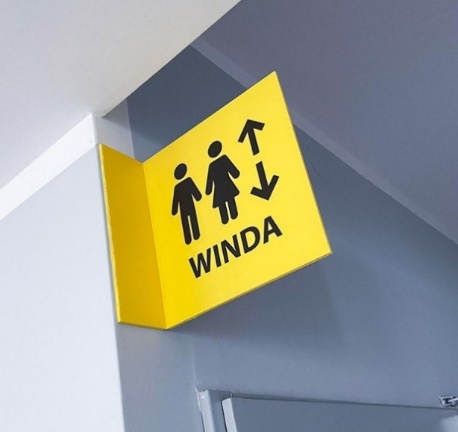 7Tabliczka informacyjna zewnętrzna – winda2Wykonane z trwałego, odpornego na działanie warunków atmosferycznych materiału np. metal lub tworzywo sztuczne; nie blaknącego, nierdzewiejącego;Wymiary: A3;Grubość: dostosowana do wielkości, tak by tabliczki nie wyginały się lub nie uległy zniszczeniu;Mocowanie: - przystosowane do montażu na zewnątrz, montaż odporny na warunki atmosferyczne;Kolor: do uzgodnienia;Wymagany kontrast między tłem a napisami;Treść: napis WINDA, piktogram oraz strzałka kierunkowa;Rysunek poglądowy: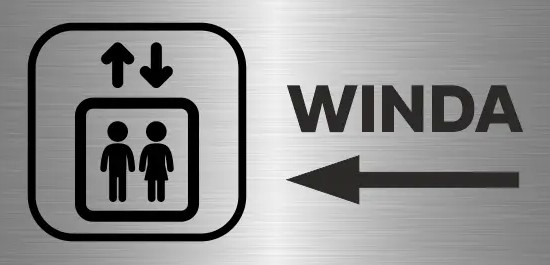 8Tabliczka z piktogramem - pętla indukcyjna 1Tabliczka z piktogramem;Wykonane z trwałego, odpornego na działanie promieni UV tworzywa sztucznego;Wymiary: ok. 14 cm x 14 cm;Wymagany kontrast między tłem a napisami;Montaż za pomocą dwustronnej tasmy samoprzyletnej.9Plany tyflograficzne4Plany zamontowane do ściany za pomocą dystansów aluminiowych:Parter – wymiary 600 x 500 mm +/-10%;I piętro – wymiary 600 x 500 mm +/-10%;II piętro – wymiary 600 x 500 mm +/-10%;III piętro – wymiary 600 x 500 mm +/-10%;Wykonane z trwałego, odpornego na działanie promieni UV materiału np. metal lub tworzywo sztuczne;Grubość: dostosowana do wielkości, tak by plany nie wyginały się lub nie uległy zniszczeniu;Wszystkie plany powinny spełniać następujące kryteria:Krawędzie planu powinny być bezpieczne (zaokrąglone) dla użytkowników;Zastosowana czcionka do opisów czarnodrukowych dla słabowidzących powinna być czcionką bezszeryfową i w sposób czytelny i dostosowany do informacji opisywanej na planie;Plan tyflograficzny powinien zawierać najważniejsze wskazane przez Zamawiającego miejsca i obiekty w danym budynku;Plan powinien składać się z: planu przestrzeni, wykazu pomieszczeń, toalet, punktu TU JESTEŚ, oznaczeń  wejść i wyjść, schodów, wyjść ewakuacyjnych, wind;Plan powinien zawierać legendę. Legenda powinna składać się z oznaczenia skrótów i nazw miejsc;Oznaczenie symbolu „Tu jesteś” powinno być wykonane bardzo czytelnie, zarówno dla osób z dysfunkcją wzroku jak i widzących (czerwony, wypukły punkt).Zdjęcie poglądowe: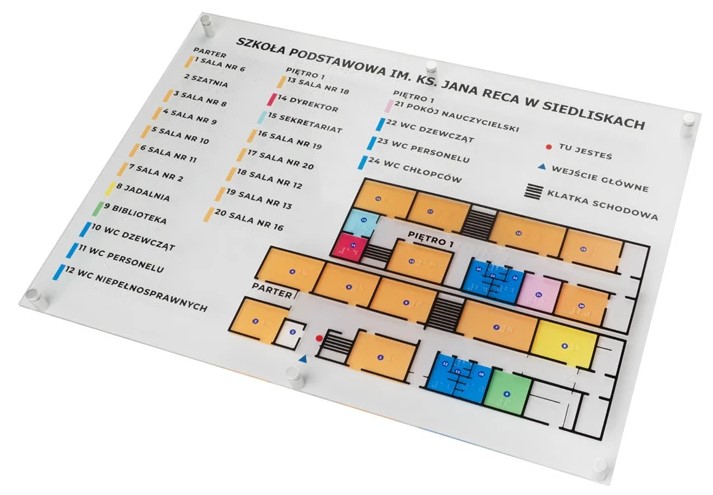 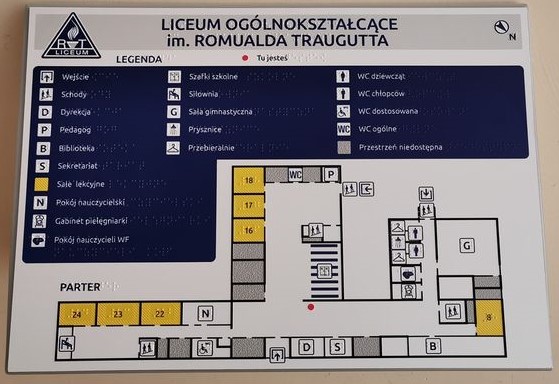 10Tablica informacyjna w windzie 1Wykonane z trwałego, odpornego materiału np. metal lub tworzywo sztuczne;Wymiary: ok. 60 cm x 70 cm;Grubość: dostosowana do wielkości, tak by tabliczki nie wyginały się lub nie uległy zniszczeniu;napisy w języku Braille’a: - wykonane w postaci wypukłych piktogramów; wysokość kulki: 0,5mm (zgodnie z zaleceniami PZN);Kolor: do uzgodnienia;Wymagany kontrast między tłem a panelami i napisami;Treść: napis Urząd Miasta i Gminy Sztum, herb miasta oraz adres UMiG oraz informacje dot. poszczególnych Referatów, pomieszczeń. 11Tabliczki kierunkowe na poszczególne piętra12Wykonane z trwałego, odpornego materiału np. metal lub tworzywo sztuczne;Wymiary: maksymalnie A2 ( dostosowane do ilości treści);Grubość: dostosowana do wielkości, tak by tabliczki nie wyginały się lub nie uległy zniszczeniu;Kolor: do uzgodnienia,Wymagany kontrast między tłem a panelami i napisami,Treść: np.I piętro
Sekretariat  Pokoje 19-20.Montowane do sufitu na linkach. Rysunek poglądowy: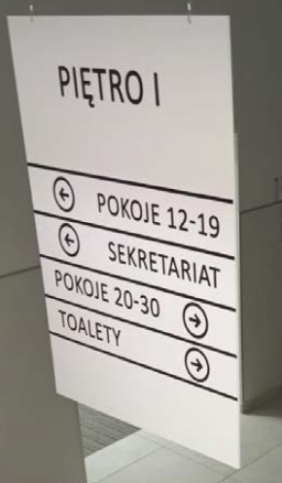 12Tablice informacyjne magnetyczne na poszczególne piętra7Wykonane z trwałego, odpornego materiału np. metal lub tworzywo sztuczne;Wymiary: ok 180 x 120 cmGrubość: dostosowana do wielkości, tak by tabliczki nie wyginały się lub nie uległy zniszczeniu;Kolor: do uzgodnienia.13Tablice informacyjne magnetyczne na poszczególne piętra7Wykonane z trwałego, odpornego materiału np. metal lub tworzywo sztuczne;Wymiary: ok 150 x 120 cmGrubość: dostosowana do wielkości, tak by tabliczki nie wyginały się lub nie uległy zniszczeniu;Kolor: do uzgodnienia.14Nakładki na poręcze schodów13Nakładki na poręcze schodów wykonane z metalu lub tworzywa sztucznego o bezpiecznych krawędziach;Napisy w języku Braille’a: - wykonane w postaci wypukłych piktogramów; wysokość kulki: 0,5mm (zgodnie z zaleceniami PZN);Dodatkowo oznaczenie pietra w języku polskim;Dostosowane do konkretnej średnicy i dodatkowo podklejone warstwą samoprzylepną;Wymiary ok. 11 cm × 4,5 cm;Kolorystyka: do uzgodnienia.Rysunek poglądowy: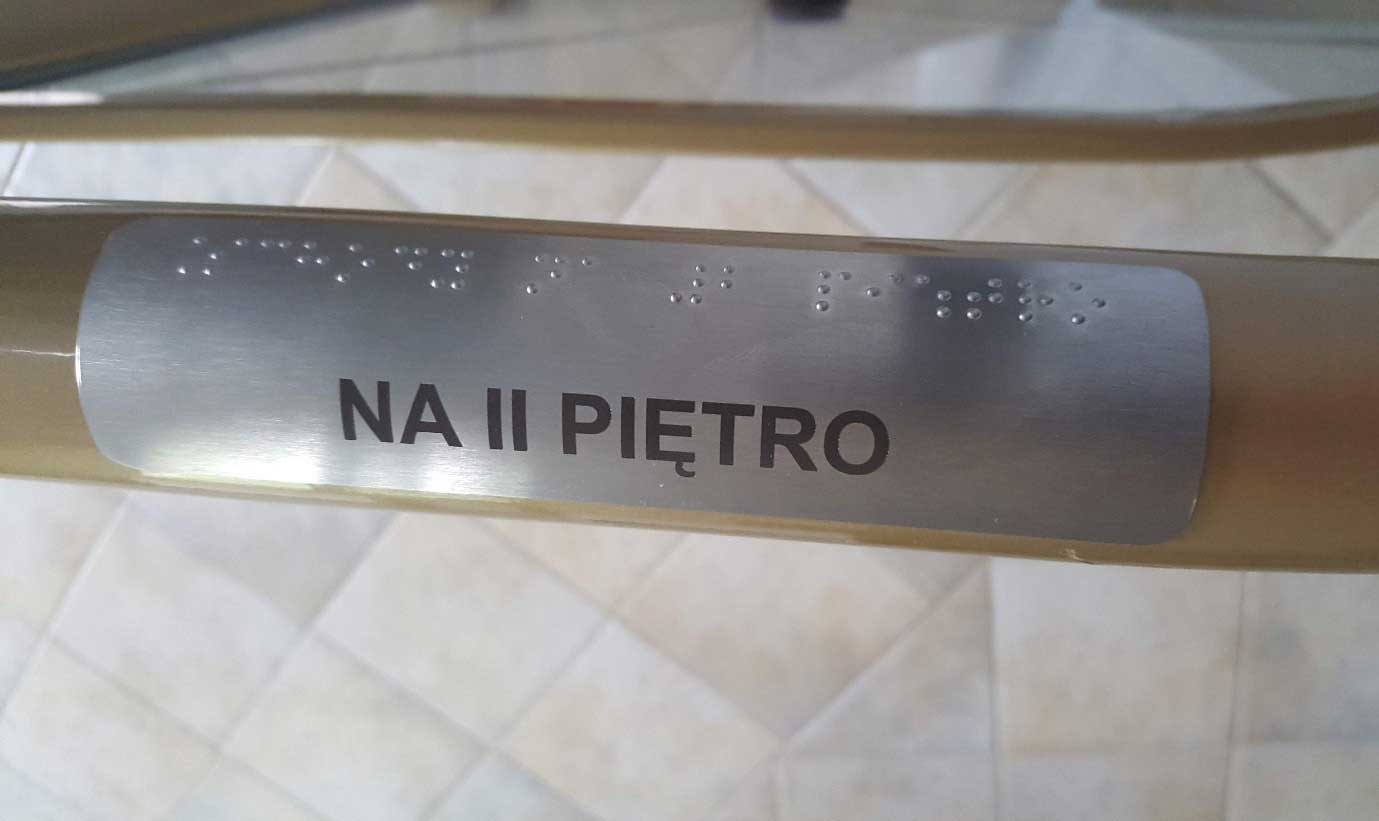 15Nakładki antypoślizgowe, kontrastowe na schodach22Nakładki antypoślizgowe, chropowate;Przykręcane lub przyklejane do podłoża;Do stosowania wewnętrznym budynku oraz na zewnętrz;odporne na pęknięcia;nakładki montowane na pierwszym i ostatnim stopniu;Szerokość schodów od ok. 144 cm do ok. 211 cm.Zdjęcie poglądowe: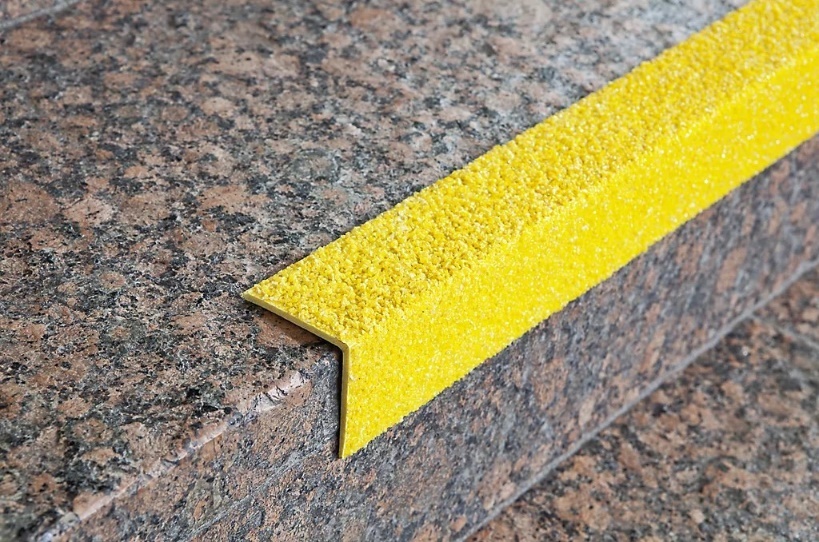 16Pola uwagi w okolicy schodów wewnetrznych oraz zewnętrznych22Płyta z tworzywa sztucznego z pinezkami z fakturą antypoślizgową;Montaż: klejenie na powierzchnie przy użyciu specjalnych klejów;Szerokość schodów od ok. 144 cm do ok. 211 cm.Zdjęcie poglądowe: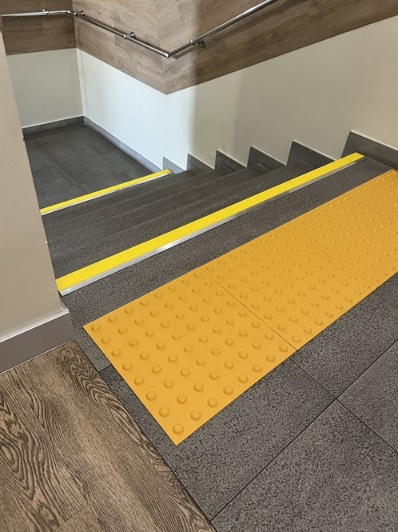 17Pętla indukcyjna1Urządzenie powinno mieć wbudowany mikrofon;Prosta obsługa jednym przyciskiem;Obszar działania: Pole odsłuchu pętli o powierzchni ok. 1,2 m kw.;Wskaźnik zasilania, poziomu sygnału wejściowego, wymaganego ładowania oraz  stanu ładowania;Wzmacniacz wraz z baterią, ładowarka sieciowa;Możliwość używania urządzenia w trakcie ładowania.18Nosze ewakuacyjne1Długość noszy złożonych: ok. 110 cm;Konstrukcja: aluminium;Materiał: poliester, wytrzymały.19Stoliki z regulowaną wysokością blatów 8Materiał: Płyta wiórowa, melamina, stal, tworzywo sztuczne;Blat: ok. 9 cm x 55 cm;Regulacja wysokości: ok. 70 cm-107 cm;Funkcje: Mechanizm blokujący kółka, Podnośnik gazowy.Rysunek poglądowy: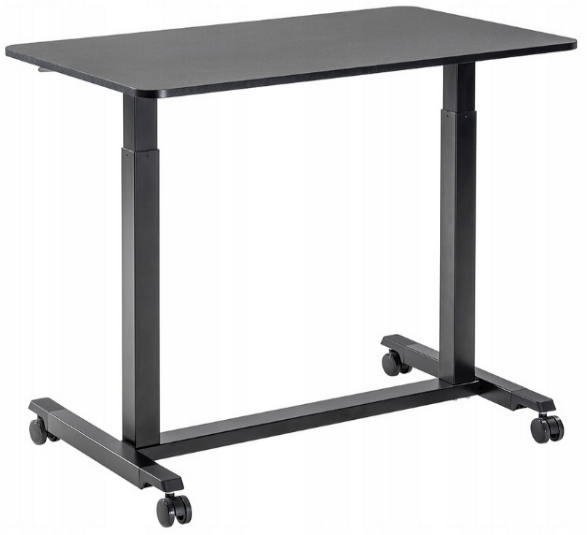 20Oznakowanie wejścia do windy taśmą kontrastowąTaśma przyklejona naokoło drzwi do windy (na zewnątrz budynku),Taśma o jednolitej barwie, w kolorach dopasowanych do pozostałych elementów OPZ. Szerokość pasów powinna wynosić  ok. 10 - 15 cm.Oklejenie jednego  (zewnętrznego) wejścia do windy. Wymiary wejścia do windy: ok. 217 x 111 cm.Rysunek poglądowy: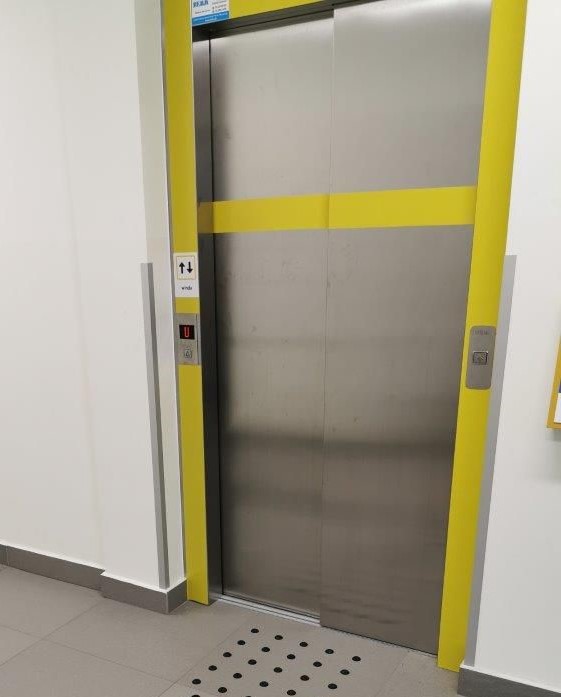 21Oznakowanie przeszklonych drzwi taśmą kontrastowąDwa poziome pasy przyklejone na drzwiach, w kolorach dopasowanych do pozostałych elementów OPZ;Szerokość pasów powinna wynosić  ok. 10 - 15 cm;Oklejenie dwojga drzwi;Wymiary drzwi: 210 cm x 107 cm oraz 206 cm x 100 cm;Drzwi wykonane są z aluminium i szkła.  Rysunek poglądowy: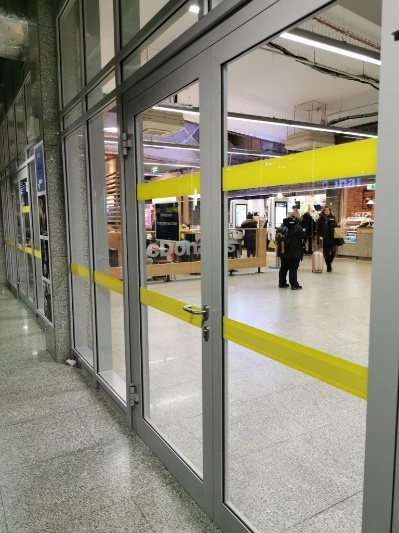 22Mechanizm samo otwierający drzwi wraz z montażem2Montaż mechanizmów samootwierających drzwi;Drzwi: 1 skrzydłowe, szerokość: 107 cm, wysokość: 210 cm;Drzwi: 1 skrzydłowe, szerokość: 100 cm, wysokość: 206 cm;Wykonane z aluminium i szkła;Maksymalny kąt otwarcia: 120 stopni;Mechanizm otwierający drzwi nie powinien zakłócać pracy Urzędu (np. zbyt głośnym działaniem).